РОССИЙСКИЙ  ПРОФЕССИОНАЛЬНЫЙ  СОЮЗ ЖЕЛЕЗНОДОРОЖНИКОВ И ТРАНСПОРТНЫХ  СТРОИТЕЛЕЙДорожная территориальная организация профсоюза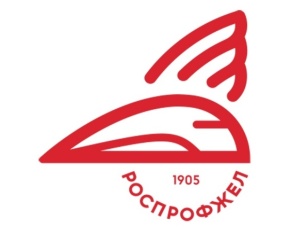 на Московской железной дороге     Информация о работе    правовой инспекции труда за апрель  2024г.   Проведено           43  проверки  Установлено    24     нарушения  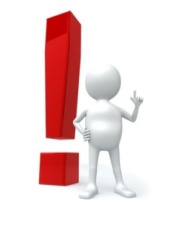   Дано                   231  консультация                   Работникам произведены доплаты на сумму  305 тыс. руб.Эксплуатационное вагонное депо Тула – 3-м осмотрщикам ремонтникам произведена доплата заработной платы за работу в выходные дни на сумму 14 тыс.руб.    Московско-Горьковская дистанция пути  произведен перерасчет доплаты за вредные условия труда  4  монтерам пути  за период  январь - февраль 2024 года на общую сумму 20 тыс.руб.   Брянская механизированная дистанция инфраструктуры работникам  произведена  доплата в размере 15 % тарифной ставки за выполнение особо важной работы в размере 60 тыс. руб.      Курская дистанция электроснабжения  энергодиспетчеру  премия за март 2024г начислена в полном объеме, доплата составила 27,4 тыс. руб. Положительно решены обращения  Работника  моторвагонного  депо Куровская по предоставлению отпуска в удобное для него время ( ст.262.2 ТК РФ) и выплате материальной помощи к отпуску в размере 16 тыс. руб.Работника эксплуатационного локомотивного  депо Брянск-2 по отмене удержаний и  выплате 32 тыс. руб.Выданы представления на устранение нарушений по оплате труда работников станции Лихоборы, Путевой машинной станции №101( Калуга), эксплуатационного локомотивного депо Лихоборы, ЧУЗ « Больница РЖД-Медицина им. Циолковского», Брянск-Льговской дистанции пути, эксплуатационного локомотивного депо Бекасово.                                                                                                           Правовая инспекция труда  профсоюза                                                                                                                                                                4-38-44